Otwarta Rampa - wydarzenia, warsztaty i animacjeZapraszamy Was na LIVE "Kolędowanie w Otwartej Rampie" Spędźmy wspólnie ten czas w magicznej atmosferze świąt. 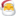 Termin: 13 grudnia (niedziela) godz. 18:00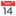 GDZIE OGLĄDAĆFB Otwarta Rampa - wydarzenia, warsztaty i animacje.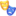 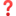 Kolędowanie będzie dostępne BEZPŁATNIE, dlatego też zapraszamy wszystkich do wspólnego oglądania. 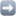 Czas trwania: 60 min.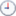 Link do wydarzenia: https://fb.me/e/BuLKSNYuWszystko jest na 2020/21 Akademia Musicalowa i Targówek Śpiewa